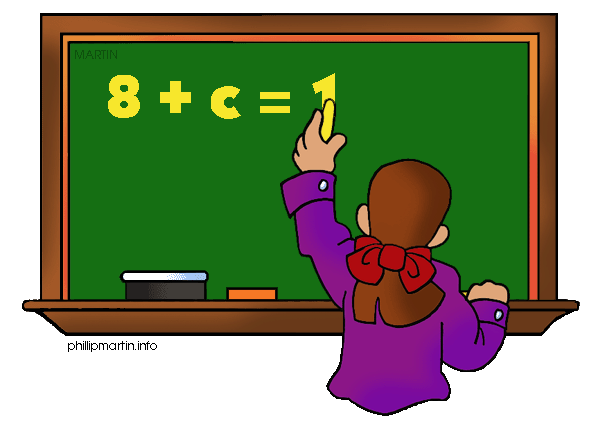 What we are learning about: Unit 1 Operations with Rational NumbersOne way you can help your student succeed in the unit is by discussing the lesson targets in the chart below.  When a lesson is completed, ask your student the following questions:What are the targets (goals) of the lesson?What new words and formulas did you learn?How can you apply the ideas of the lesson to your life?If you or your students have any questions about the unit or math class, feel free to contact me at hummelcl@qps.org or call 217-223-0373 Extension 1309TargetExamplesKey VocabularyMultiply and Dividing IntegersChapter 3 Section 4 & 5 -2 x 4= -8               -4 x -5 = 20-16/ 2 = -8             -36/ -9 = 4Two negatives turn into a positive. One negative and one positive stays negative. ProductIntegerNegative IntegerPositive IntegerQuotientOrder of OperationsAbsolute ValueChapter 3 Section 1 ⎸-5⎹ = 5 ⎹⎸6 ⎹= 6It is the distance a number is away from zero. Absolute ValueAdding and Subtracting IntegersChapter 3 Section 2 and Section 3-4 + -4 = -85+ -2 = 35-( -2) = 7-10 – (-3) = -7-10 – 3 = -13Zero PairOppositeSumDifferenceRhyme we use for addition: Same sign, add and keep different sign, subtract take the sign of the bigger number then it will be exactChange subtraction to addition- Add a line change the signAdding and Subtracting FractionsChapter 4 Section 3, 4 and 5=   +   =Rational NumberIrrational NumberFractionLike FractionCommon DenominatorNumeratorDenominatorMultiply and Dividing FractionsChapter 4 Section 6 and 8 = = SimplifyMixed NumberImproper FractionReciprocalNumeratorDenominator